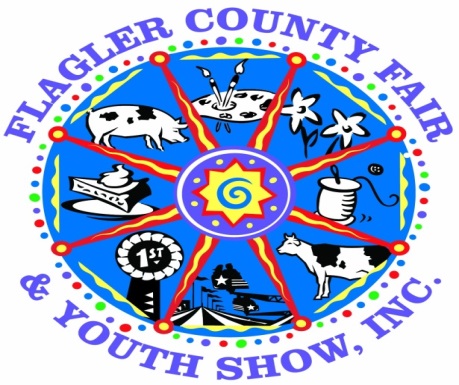 FLAGLER COUNTY FAIR & YOUTH SHOW, INC.April 1st, 2020 to April 5th , 2020“Home & Family / Fine Arts / Photography / Straight from the Kitchen”DivisionsEligibility / General InformationEntries must be residents of Flagler County or attend a Flagler County SchoolEntries may be submitted by INDIVIDUALS only All items must have been completed after the 2019 Fair. Professionals may not enter items in any divisionAge Divisions (as of September 1, 2019)                     Cloverbuds 5-7          Junior 8-10          Intermediate 11-13          Senior 14-18          Adult 19-OverAll entries must be hand delivered to the Cattleman’s Hall on Sunday March 29th   from 1 pm to 6 pm All entries will be on display at the fairgrounds during the upcoming Flagler County Fair & Youth ShowAll decisions affecting this competition and interpretation of its rules are vested in the Flagler County Fair. All articles entered will be displayed at the discretion of the Flagler County Fair. No changes may be made to any entry after it is received. Each entry must be registered in its proper division, class, and age division. The Flagler County Fair reserves the right to place any wrongfully registered entry into the proper categoryNO FRAMES ARE ALLOWED TO BE USED IN FINE ARTS DIVISIONSecurityWhile all reasonable security will be taken, all entries are submitted at the risk of the exhibitor. Precaution will be taken to protect exhibits. However, no claims for injury to any person or damage or loss of any property on account of fire, theft or any other crime, shall be made against the Flagler County Fair & Youth Show, Inc., its officers or agents by or on behalf of the exhibitors. The fair will not assume responsibility for returning such items as boxes, hangers or clothing bags delivered with items.Release of EntriesAll entries must be picked up from the fairgrounds on Sunday April 5th after 6 pm and April 6th 2020 from 5 pm to 7 pmNo article being exhibited will be released before the close of the fair. The fair is not responsible for any items left on the premises after Monday April 8th. Items not picked up during the specified date and time will become the property of the Flagler County FairAll premium monies and ribbons will be added to exhibitor’s checks and will be available for non exhibitors when picked up. JudgingEntries will be judged and awarded Ribbons and Cash PrizesPlacing/Awards per class and per age division will be:1st Place – Blue Ribbon & $10.00 Cash Award2nd Place – Red Ribbon & $5.00 Cash Award3rd Place – White Ribbon & $3.00 Cash AwardAn overall “Best of Show” winner for each class will be awarded a rosette and a $25.00 cash awardConsideration of judging will be given to appearance, design, technique, workmanship and finishing.The decision of the judges is final. Judging results will not be given over the phone nor will exhibitors be allowed in the hall until the opening of the fair. Entries will be limited to one (1) item per class and/or five (5) per division  ContactsPenny Buckles – Fair Manager (386) 931-6597Ennasea Coute – (386) 627-4122Email:  flaglerctyfair@bellsouth.net  or  ennasea.coute@yahoo.com Website:  www.flaglercountyfair.com  . Drop Off Information Drop Off:  Sunday March 29, 2020 (1pm-6pm) Home and Family, Fine Arts, Photography,  quilts and horticultureDrop off: Monday March 30th   1 pm to 6 pm All perishable itemsPickup:  Sunday April 5th after 6 pm and April 6th 2020 from 5 pm to 7 pmJudging:  Tuesday March 31, 2020 (Hall will be closed during judging)HOME & FAMILY DIVISIONAge Divisions (As of September 1, 2019)Cloverbud….. Age 5-7Junior….. Age 8-10Intermediate….. Age 11-13Senior….. Age 14-18Adult….. Age 19 and OverAwards Per Class/Per Age Division 1st Place ….. Blue Ribbon & $10.00 Cash Award2nd Place …..Red Ribbon & $5.00 Cash Award3rd Place …..White Ribbon & $3.00 Cash AwardBest of Show (Per Class with at least 3 entries)…..Rosette & $25.00 Cash AwardClass 1 	Sewn Articles Needle Sewing machineClass 2	Needle Work (Made with any other type of needle)KnittedCrochetedHookingClass 3	Hand Quilted QuiltsClass 4	Machine Quilted Quilts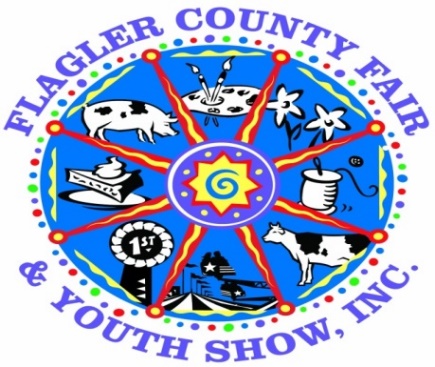 FINE ARTS DIVISION(NO FRAMES)Age Divisions (As of September 1, 2019)Cloverbud….. Age 5-7Junior….. Age 8-10Intermediate….. Age 11-13Senior….. Age 14-18Adult….. Age 19 and OverAwards Per Class/Per Age Division 1st Place ….. Blue Ribbon & $10.00 Cash Award2nd Place …..Red Ribbon & $5.00 Cash Award3rd Place …..White Ribbon & $3.00 Cash AwardBest of Show (Per Class with at least 3 entries). Rosette & $25.00 Cash Award*Fine Arts entries should be original and no older than two years*  *No entry previously shown at the Flagler County Fair will be accepted*Class 1 	Paintings Water ColorOilAcrylicsClass 2	DrawingsPencil/Color PencilCharcoalInkClass 3	Mixed Media Cut/PastePaper MacheCollageMisc. (will not be judged)PHOTOGRAPHY DIVISIONAge Divisions (As of September 1, 2019)Cloverbud….. Age 5-7Junior….. Age 8-10Intermediate….. Age 11-13Senior….. Age 14-18Adult….. Age 19 and OverAwards Per Class/Per Age Division 1st Place ….. Blue Ribbon & $10.00 Cash Award2nd Place …..Red Ribbon & $5.00 Cash Award3rd Place …..White Ribbon & $3.00 Cash AwardBest of Show (Per Class with at least 3 entries)…..Rosette & $25.00 Cash Award*Photographs that have been enhanced using software will not be accepted**Removal of red eye & cropping can be used as necessary**No nudity  or vulgar displays – Judges have the right to disqualify at their discretion**ALL photographs must be 8” x 10” and must be mounted on standard 11” x 14” single weight white mount boards*Class 1 	Black and White Portraits                    D. ArchitectureLandscape	       AnimalsClass 2	Color Portraits 		        D. ArchitectureLandscape	        Animals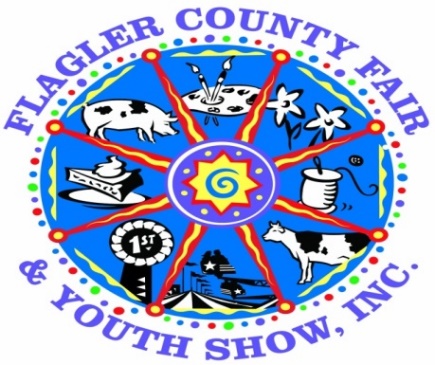 STRAIGHT FROM THE KITCHEN DIVISIONAge Divisions (As of September 1, 2019)Cloverbud….. Age 5-7Junior….. Age 8-10Intermediate….. Age 11-13Senior….. Age 14-18Adult….. Age 19 and OverAwards Per Class/Per Age Division 1st Place ….. Blue Ribbon & $10.00 Cash Award2nd Place …..Red Ribbon & $5.00 Cash Award3rd Place …..White Ribbon & $3.00 Cash AwardBest of Show (Per Class with at least 3 entries)…..Rosette & $25.00 Cash Award*Entries must consist of (2) of the same product**Recipe, processing method and ingredients must be attached to product on 4x6 index card**All food must be prepared according to USDA recommendations**No mixes may be used.  Items should all be homemade**Entries that require refrigeration will not be accepted*Class 1 					Class 2				Class 3	Cupcake & Cake				Pies & Cobblers			BreadsClass 4	Home Canned & Preserved Foods – 2 jars required for each entry 1 for tasting and one for display.		(Vegetables, Jams, Jellies, Preserves, Fruits, Pickles, Relishes, Sauces, Etc)			*Must have been canned or preserved within the last 12 months*Class 5	Cookies		*Cookies should consist of (6) pieces in each container* 2 containers required total of 12 cookies required.*All entries must be entered on disposable containers and placed in a plastic bag. (Ziploc preferred)Class 6            Cupcake/Cake Decorating      Judged on looks not taste*	 *Only needs 1 entry not 2 and you don’t need an index card*